A.S. Environmental Justice Alliance MINUTES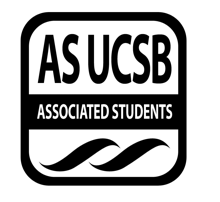 Associated Students DATE: 11/30/20LOCATION:	Zoom                      Minutes/Actions recorded by: Natalie MachadoCALL TO ORDER: A. MEETING BUSINESSRoll Call Acceptance of Attendance and Excused Absences MOTION/SECOND: Sophia/SohamMotion Language: Motion to accept attendance and excused absencesACTION: 12-0-0Acceptance of Proxies B. PUBLIC FORUM/CHECK-INCheck in: Favorite song on repeatHot Take podcast/How to save the planet Statement meeting on Thursday at 6pmREPORTS   Advisor’s Report: Sarah Siedschlag Chair(s) Diana Garcia (Cochair)Report to senate on WednesdayMeeting with Diana Collins Puente Friday at 3pm about EJA mission statement/budget/goalsNext steps go to Esme’s office hoursgo to Lizzy and Sophia office hours go to Giselle office hoursKai Morquecho Rubalcava(Cochair)Emailed AHA! to let them know that we are moving our QTBIPOC event  Member Report(s) Dania de Ramon(Student Affairs)MAPAS check in tomorrow Anything specific somebody wants me to report?E-Waste Initiative meeting this TuesdayFirst ECOalition meeting this Thursday 12/3 at 1pmJwan Haddad(Campaign)Samantha Ellman (Campaign)Zine with EcoVista will be happening winter quarterNeed to schedule another meeting with ElenaGiselle Ramirez(Treasurer)Meeting with Publicity Chairs about CFROG updatehttps://www.facebook.com/CFROGvc/posts/1418695688301173 spread information on social media/story to inform people in Ventura county Natalie can add to next week newsletter Information about Advanced Clean Fleets Rule (December 9). https://docs.google.com/document/d/1UrTqCkG57LyAp5_QF-VjyKPeiuNeftHR7bSMT-PzobA/edit?usp=sharing Any organization can join (make a public comment before this date and please register on link provided on document)Plan to make public comment before thenNatalie is interested in supporting Meet with Food and Water Santa Barbara (thank you Diana!): send out https://docs.google.com/forms/d/e/1FAIpQLSf4x4YbRIlrigay0FSPKlOE6LhqBvHMsG140Vhy9bUM_2M-hA/viewform Natalie Machado (Admin Coordinator)Worked with Eliana and Ruth on the “current projects” section of the newsletter. Finalized a caption with Kelly from HBIRG for the research assistant positions Ruth Alcantara (Campaign Chair)My To-do Lists Helping Lizzy with the slides Meeting with the Eliana about art series Meeting with Diana Collins Puente Friday at 3pm about EJA mission statement/budget/goalsPlan out my events for next quarter Soham Ray(EAB Liaison)Talk about TMT and Mauna Kea for EJ News and promote Food Not Bombs during EAB anyone have anything they should think i should definitely include when I talk about protesting TMTPhoebe Lawton (HRB Liaison)Eliana Stone (Campaign Chair)For the ZWCxEJA EJ in The Pandemic series, I have a meeting this week with Ruth to work on the art for the flyerFor the ZWCxEJA series, I reached out to the Coalition of Homelessness but I would love to talk to anyone from Food Not Bombs to discuss houselessness in the pandemic in IV and I was wondering if any of you had a personal contactReach out to Soham and Esme Lizzy Mau (Publicity Chair)my to-do list~Grind out slides for EJA presentation this Weds at 5pmplan professors in EJ events for winter quartermake a list of interviewees for podcast and draft a cold ask emailque madre, Mauna Kea Protectors, Alicia Cordero and Mia LopezSophia Tumin (Publicity Chair)Esme Quintero-Cubillan (Senate liaison)GEO Resolution was submitted last week!Waiting on official minutes to see if it passed.It’s hard being a baddie and yet I continue to power through!!Temperature check on Nike and AmazonScreeners for investmentsNeeds support with research/language sustainable fashion thrift store for association Group Project Report (s)ACCEPTANCE of ACTION SUMMARY/MINUTESApproval of our Action Summary/Minutes from: 11/23/20MOTION/SECOND: Natalie/SophiaMotion Language: Motion to approve action summary and minutes from 11/23/20 ACTION: 12-0-0ACCEPTANCE of AGENDA/CHANGES to AGENDA MOTION/SECOND: Sam/KaiMotion Language: Motion to accept today’s agendaACTION: 12-0-0DISCUSSION ITEMS EJA Statement post on instagram to inform followers (Kai and Diana)Kai: Can take brief definition in the first paragraph on statement Kai wrote  https://docs.google.com/document/d/1LXmnyQg6bnIKhf6KjvfH9AdVuKOzprfGSMSp91aHCuk/edit?usp=sharingBudget Reallocation (Diana): made a budget breakdown. Idea to set amount for other groups/orgs. Esme: EJA can request an increased budget if neededDiana: When planning to host guest speakers, look into their compensation rate so we can keep track of the budgetEsme: could pursue a lock in Ruth: can increase the amount money we have to fund other groups projects Esme: budgets usually used for conferences/speakers EAB Earth day speaker for EJNext steps Work on funding request form on our website and have it done by winter quarter Can reach out to Isabella Liu and Raquel Almario USS Funding RequestUSS emergency fund is currently depleted How much does EJA want to fund? $800ACTION ITEMS  F-1 Old Business:  F-2 New Business:EJA sign onto UC Carbon Offsets policy feedback co-written by EJ intern, EAB members, EJA members, and advisor. MOTION/SECOND: Natalie/KaiMotion Language: I motion to endorse the UC Carbon Offsets policy feedback co-written by EJ intern, EAB members, EJA members, and advisor. ACTION: USS funding request for their emergency fund 	MOTION/SECOND:  Ruth/SamMotion Language: I motion to allocate $800 for the Undocumented Student Services emergency fund from EJA’s special projects ACTION: 12-0-0REMARKSADJOURNMENTMOTION/SECOND: Esme/SophiaMotion Language: motion to adjourn the meetingACTION: 12-0-0NameNote: absent (excused/not excused)arrived late (time)departed early (time)proxy (full name)NameNote:absent (excused/not excused)arrived late (time)departed early (time)proxy (full name)Diana Garcia (Cochair)presentSoham Ray(EAB Liaison)presentKai Morquecho Rubalcava(Cochair)presentPhoebe Lawton (HRB Liaison)AbsentDania de Ramon(Student Affairs)presentEliana Stone (Campaign Chair)presentJwan Haddad(Campaign)absent (excused)Sarah Siedschlag (Advisor)presentSamantha Ellman (Campaign)presentLizzy Mau (Publicity Chair)presentGiselle Ramirez(Treasurer)presentSophia Tumin (Publicity Chair)presentNatalie Machado (Admin Coordinator)presentEsme Quintero Cubillan (Senate liaison)arrived late (6:08 )Ruth Alcantara (Campaign Chair)present